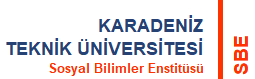 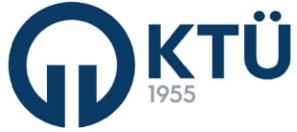   gün.ay.202. ANABİLİM DALI BAŞKANLIĞINA	Ülkemizde 06.02.2023 tarihinde yaşanan depremler nedeniyle, YÖK Eğitim-Öğretim Dairesi Başkanlığının 17 Şubat 2023 tarih ve E-75850160-301.01.01-12552 sayılı yazısına istinaden, 2022-2023 Eğitim-Öğretim Yılı Bahar Yarıyılı ile sınırlı olmak şartıyla kaydımın 1 (bir) yarıyıl dondurulmasını ve azami öğrenim süreme 1 (bir) yarıyıl ilave edilmesini talep ediyorum.	Gereğini arz ederim.         Güncel transkriptimi bu forma ekledim  (Öğrenci İşleri Daire Başkanlığı imzalı veya E-Devlet  üzerinden alınan karekodlu transkriptler kabul edilmektedir.)  İmzaAd ve Soyadı  gün.ay.202. ANABİLİM DALI BAŞKANLIĞINA	Danışmanlığını yürütmekte olduğum yukarıda bilgileri yazılı olan lisansüstü öğrencimin 2022-2023 Eğitim-Öğretim Yılı Bahar Yarıyılı ile sınırlı olmak kaydıyla 1 (bir) yarıyıl kayıt dondurması uygundur. İmzaUnvanı Adı ve SoyadıDanışman  gün.ay.202.SOSYAL BİLİMLER ENSTİTÜSÜ MÜDÜRLÜĞÜNE	Yukarıda bilgileri yazılı olan Anabilim Dalımız lisansüstü öğrencisinin 2022-2023 Eğitim-Öğretim Yılı Bahar Yarıyılı ile sınırlı olmak kaydıyla 1 (bir) yarıyıl kayıt dondurması uygundur.	Gereğini bilgilerinize arz ederimElektronik İmzaUnvanı Adı ve SoyadıAnabilim Dalı BaşkanıHazırlayanKontrol EdenOnaylayanEnstitü SekreterliğiEnstitü Kalite KomisyonuEnstitü Müdürü